                 Instituto Monsenhor Hipólito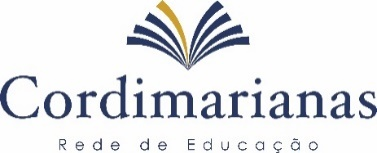 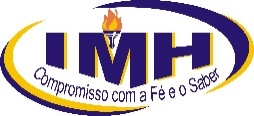       “Compromisso com a Fé e o Saber”Estimadas Famílias CordimarianasJá se aproxima mais uma Semana Santa.     	Tempo de Oração, Jejum e Penitência. Tempo de preparar a nossa casa interior e a casa externa onde nos encontramos como família. Ambas precisam ser preparadas para vivermos bem o silencio, a oração e o jejum, por meio da escuta da Palavra e da solidariedade, em comunhão com as pessoas que sofrem.     	Organizemos em nossas casas um recanto orante e convide sua família para rezar / orar e assim esperar o dia de Ressurgir com Cristo.    	Motivados pelo espírito quaresmal, apresentamos uma sugestão de como organizar o “CANTO DE ORAÇÃO” e vivenciar cada dia da semana santa em família. 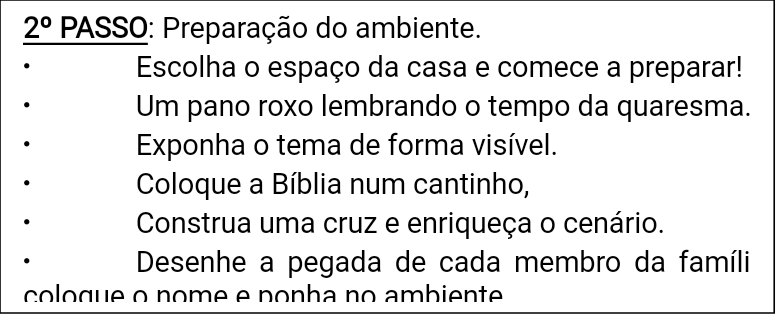 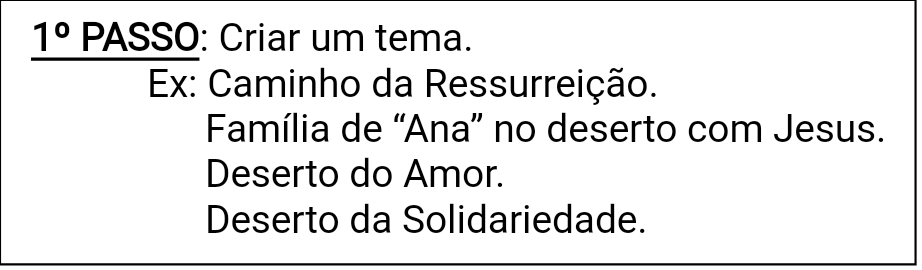 1º MOMENTO – DIA DE RAMOS (DOMINGO-05/04)Coloque um ramo na sua porta, indicando que sua família está iniciando a Semana Santa. Se for possível realize uma pequena caminhada com os Ramos, se tiver alguém que represente Jesus, seria muito bom, e os demais membros representarão os discípulos e o povo. Finalize o dia de Ramos com a oração do Pai Nosso, colocando esta situação em que estamos vivendo de Pandemia. Este dia é celebrado no domingo. (os personagens podem ser também as crianças) (Em anexo a história para ser dramatizado)2º MOMENTO - CEIA E LAVA PÉS (QUINTA-FEIRA SANTA)Prepare a mesa colocando o pão e o suco de uva - uma bacia, jarra e uma toalha que serão utilizados neste dia (colocar as cadeiras em círculo (a quantidade de pessoas da família), escolher uma pessoa para ser Jesus e Pedro, os demais membros da família serão discípulos. Com o ambiente arrumado, comece o momento orante: Primeiro o lava pés (Jesus começa a lavar os pés de todos, quando chegar em Pedro, ele o recusa...,  depois do lava pés, Jesus convida para participar da sua última ceia, onde Jesus irá partilhar o pão (corpo) e o suco de uva(sangue) com todos. (os personagens podem ser também as crianças) (Em anexo a história da ceia e lava pés).3º MOMENTO – MORTE DE JESUS (SEXTA-FEIRA SANTA)Este dia é de silêncio, jejum e caridade. Neste dia o convite é rezar a via sacra. Prepare uma cruz e uma pessoa para ser Jesus e se tiver espaço, realize a via sacra caminhando. (os personagens podem ser também as crianças) (o roteiro estará em anexo).4º MOMENTO - PÁSCOA EM FAMÍLIAEste dia, é de alegria e festa, Cristo Ressuscitou. Mais uma vez uma pessoa para representar Jesus, o Anjo e Madalena. Pode se realizar um amigo secreto, onde o presente é uma mensagem de carinho para a pessoa que você tirou como amigo(a) secreto(a), um bingo da ressurreição (os personagens podem ser também as crianças) (o brinde do bingo pode algo que você tenha em casa). Retire o pano roxo e coloque um branco. Recorte a palavra ALELUIA e ponha no centro do cenário.Enfeite com flores e velas para simbolizar a festa do ressuscitado.REÚNA A FAMÍLIA E CELEBRE COM MUITA UNÇÃORegistre fotografando cada momento compartilhe com as redes sociais do IMH. FACEBOOK - @colegioimhINSTAGRAN – colégio_imhEstaremos unidos em oração.Que a graça do nosso Bom Deus esteja conosco, hoje e sempre.Carinhosamente,Serviço de Orientação Religiosa.DIA DE RAMOS (DOMINGO DE RAMOS) Jesus é aclamado com ramosNarrador: Hoje vou contar uma história muito especial. Vocês sabiam que no dia de hoje há muito tempo atrás, Jesus fez uma grande festa. Jesus gostava muito de se reunir com os seus amigos para celebrar a vida com alegria. Jesus:  - Que alegria sinto em ver vocês aqui comigo! Sabem onde nós estamos? No monte das oliveiras. Narrador: Jesus estava conversando com seus discípulos e fez um pedido aos dois:Jesus: - Vocês precisam ir até o povoado ali em frente para buscar um jumentinho.  Discípulo 1: - Mas Jesus, como saberemos qual é o jumentinho? Jesus: - É aquele que está amarrado e nunca foi montado. Discípulo 2:  - E se ele tiver dono? Jesus: - Ora, eu sei o que estou pedindo. Andem depressa! Desamarrem o animalzinho e tragam até aqui. Discípulo 1: - Ah, mas e se alguém ficar bravo com a gente? Jesus: - Digam que eu, o Senhor, precisa dele, mas logo mando de volta. Discípulo 2: Bom, se o Senhor mandou, devemos obedecer. Narrador: E assim foram os dois discípulos para cumprir a tarefa. Jesus era tão humilde que não quis luxo, preferiu um jumentinho a carros puxados por cavalos bonitos.  Discípulo 1: - Puxa! Bem que Jesus disse que o jumentinho estaria ali, amarradinho. Discípulo 2: - Vamos levá-lo agora!Discípulo 1: - Amigos, aonde vão com o jumentinho? Discípulo 2: - O Senhor disse que precisa emprestado só um pouquinho e já devolve.Narrador: Jesus estava ansioso à espera do jumentinho. Discípulo 2: Senhor, aqui está o que nos pediu.Jesus: - Ótimo, vamos lá!Narrador: E os discípulos jogaram seus mantos sobre o jumento para que Jesus, o Senhor, pudesse montar. Jesus: - Estou preparado, vamos seguir em frente. Discípulo 1: - Vamos pegar os ramos para aclamar e festejar que Jesus é o Rei dos Reis!Discípulo 2: - Vamos, claro!Narrador: Jesus começou a passar pela multidão que olhava atentamente para Ele. Ouvindo os discípulos gritarem, as pessoas também foram ajudar, pois sabiam que Ele era um Rei humilde. Discípulos 1 e 2: - “Hosana ao Filho de Davi! Hosana ao Filho de Davi!”Narrador: Vamos todos aclamar a Jesus, o nosso Rei, cantando: TODOS: - “Hosana ao Filho de Davi! Hosana ao Filho de Davi!”(Neste momento, faz-se importante a procissão para que possam partilhar dessa mesma alegria vivida pela multidão.)TODOS: - Viva o Rei Davi! Viva o Rei Davi! Viva o Rei Davi! Viva o Rei Davi! Conversar sobre o que Jesus significa para aquelas pessoas e para nós, e por que é chamado de Rei. Qual a importância de um Rei? Que tipo de rei estamos falando? TODOS – PAI NOSSOLAVA PÉS E CEIA (QUINTA-FEIRA SANTA)NARRADOR - Um dos costumes do povo onde Jesus vivia, era ter servos para lavar os pés das pessoas que vinham visitá-los. Imaginem vocês estarem com sandálias caminhando na areia quente e entrar em casa para comer! Como vocês se sentiriam se alguém lavasse os seus pés com água fria?Era mais ou menos nesta época — Abril — em que Jesus foi a Jerusalém para a festa da Páscoa. Pensem por um momento no significado da Páscoa. Jesus participaria da ceia com seus discípulos. A refeição estava pronta para ser servida, mas não havia servo para lavar os pés. Antes de ser crucificado e morto, Jesus queria fazer alguma coisa por seus discípulos. Também queria mostrar que alguém realmente grande não se importaria em fazer o trabalho de um servo. Levantou-se e foi até o lugar onde estava uma bacia e um jarro com água. Em seguida, colocou água na bacia, amarrou uma toalha em volta da cintura e começou a lavar os pés dos discípulos. Jesus chegou a Pedro — o pescador — e de joelhos a sua frente, pediu que os colocasse na água fria. Mas, Pedro ficou chocado! Essa atitude de Jesus, alguém tão grande que se fez tão pequeno diante dos seus discípulos os deixou pensativos e chocados. Façamos como Cristo fez.PEDRO: Você, Jesus, lavando meus pés? O que é isso?JESUS:  Pedro, você não pode entender agora. Mais tarde, porém, compreenderá.PEDRO: Mais como, Jesus, você se rebaixar para lavar meus pés? Isso não! Jamais vou permitir!JESUS: Se eu não lavar seus pés, você não poderá ser meu amigo!PEDRO: Então lave não somente os pés, mas também as mãos, a cabeça e o corpo inteiro.JESUS: Aquele que tomou banho não precisa ser lavado novamente, pois já está puro.(Após lavar os pés de todos, os olha e diz...)JESUS: Compreenderam o que fiz? Vocês me chamam de Mestre e Senhor, e dizem a verdade, pois eu sou. E se eu, o Senhor, lavei seus pés, vocês também devem lavar os pés uns dos outros. Este é o exemplo que lhes dei. O que fiz, façam também vocês.(Todos se dirigem até a mesa ao redor de JESUS, formando um banquete)JESUS: Em verdade, em verdade, vos digo, levantem-se e venham para o meio, pois muito desejei comer desta ceia convosco, antes de padecer. Eu não mais a comerei, até que se realize o Reino de Deus.JESUS: (tomando o pão, parte e distribui): Tomem e comam todos. Isto é o meu corpo que é dado por vós.JESUS: (Fazendo o mesmo com o vinho): Tomem e bebam todos vocês. Este é o meu sangue, o sangue da nova e eterna aliança, que é derramado por vocês e por todos os homens para o perdão dos pecados. Façam isso para celebrar minha memória.PAI NOSSO(Distribui o vinho e o pão)SEXTA-FEIRA SANTA – VIA SACRACOMENTÁRIO – Irmãos e irmãs, como discípulos missionários de Jesus, iniciemos nossa caminhada, meditando com piedade os passos de sua Paixão, morte e Ressurreição. Iluminados por esse Mistério, vamos nos comprometer com a construção de um mundo melhor.Senhor, dai-nos coragem para estarmos abertos à proposta que Deus nos faz e preparados para testemunhar, com a nossa vida, em palavras e ações concretas, o que vamos meditar...Em nome do Pai, do Filho e do Espírito Santo. AmémPRIMEIRA ESTAÇÃOJesus é condenado à mortePai Nosso e Ave MariaSEGUNDA ESTAÇÃOJesus carrega a sua cruzPai Nosso e Ave MariaTERCEIRA ESTAÇÃOJesus cai pela primeira vezPai Nosso e Ave MariaQUARTA ESTAÇÃOJesus se encontra com sua mãePai Nosso e Ave MariaQUINTA ESTAÇÃOSimão ajuda Jesus a carregar a sua cruzPai Nosso e Ave MariaSEXTA ESTAÇÃOVerônica enxuga o rosto de JesusPai Nosso e Ave MariaSÉTIMA ESTAÇÃOJesus cai pela segunda vezPai Nosso e Ave MariaOITAVA ESTAÇÃOJesus consola as mulheres de JerusalémPai Nosso e Ave MariaNONA ESTAÇÃOJesus cai pela terceira vezPai Nosso e Ave MariaDÉCIMA ESTAÇÃOJesus é despojado de suas vestesPai Nosso e Ave MariaDÉCIMA PRIMEIRA ESTAÇÃOJesus é pregado na cruzPai Nosso e Ave MariaDÉCIMA SEGUNDA ESTAÇÃOJesus morre na cruzPai Nosso e Ave MariaDÉCIMA TERCEIRA ESTAÇÃOJesus é descido da cruzPai Nosso e Ave MariaDÉCIMA QUARTA ESTAÇÃOJesus é sepultadoPai Nosso e Ave MariaDÉCIMA QUINTA ESTAÇÃOA ressurreição de JesusPai NossoRESSURREIÇÃO DE JESUS – DOMINGO DE PÁSCOAJoão 20:11-18NARRADOR - Maria, porém, ficou à entrada do sepulcro, chorando. Enquanto chorava, curvou-se para olhar dentro do sepulcro e viu dois anjos vestidos de branco, sentados onde estivera o corpo de Jesus, um a cabeceira e o outro aos pés.
ANJOS - "Mulher, por que você está chorando? " MARIA - "Levaram embora o meu Senhor, e não sei onde o puseram".
NARRADOR – Nisso, ela se voltou e viu Jesus ali, em pé, mas não o reconheceu.
JESUS - "Mulher, por que está chorando? Quem você está procurando? " NARRADOR - Pensando que fosse o jardineiro, ela disse: MARIA - "Se o senhor o levou embora, diga-me onde o colocou, e eu o levarei".
JESUS - "Maria! NARRADOR - Então, voltando-se para ele, Maria exclamou em aramaico: MARIA - "Rabôni! " NARRADOR - (que significa Mestre).
JESUS - "Não me segure, pois ainda não voltei para o Pai. Vá, porém, aos meus irmãos e diga-lhes: Estou voltando para meu Pai e Pai de vocês, para meu Deus e Deus de vocês".
NARRADOR - Maria Madalena foi e anunciou aos discípulos: MARIA - "Eu vi o Senhor! "Eu vi o Senhor! "Eu vi o Senhor!Conversando sobre o texto: O que é ressurreição para você? Que ressurreição queremos celebrar neste tempo de isolamento social?Pai NossoApós este momento, pode-se realizar o amigo secreto e o bingo.